Количество воспитанников по группам в 2020-2021 учебном году в декабре 2020 г. Приказ "О зачислении воспитанника" № 999 от 15.12.2020 г.Зачислено: 1 ребенок в группу № 3  корпус 2 Приказ "О зачислении воспитанника" № 1009 от 21.12.2020 г.Зачислено: 1 ребенок в группу № 3  корпус 2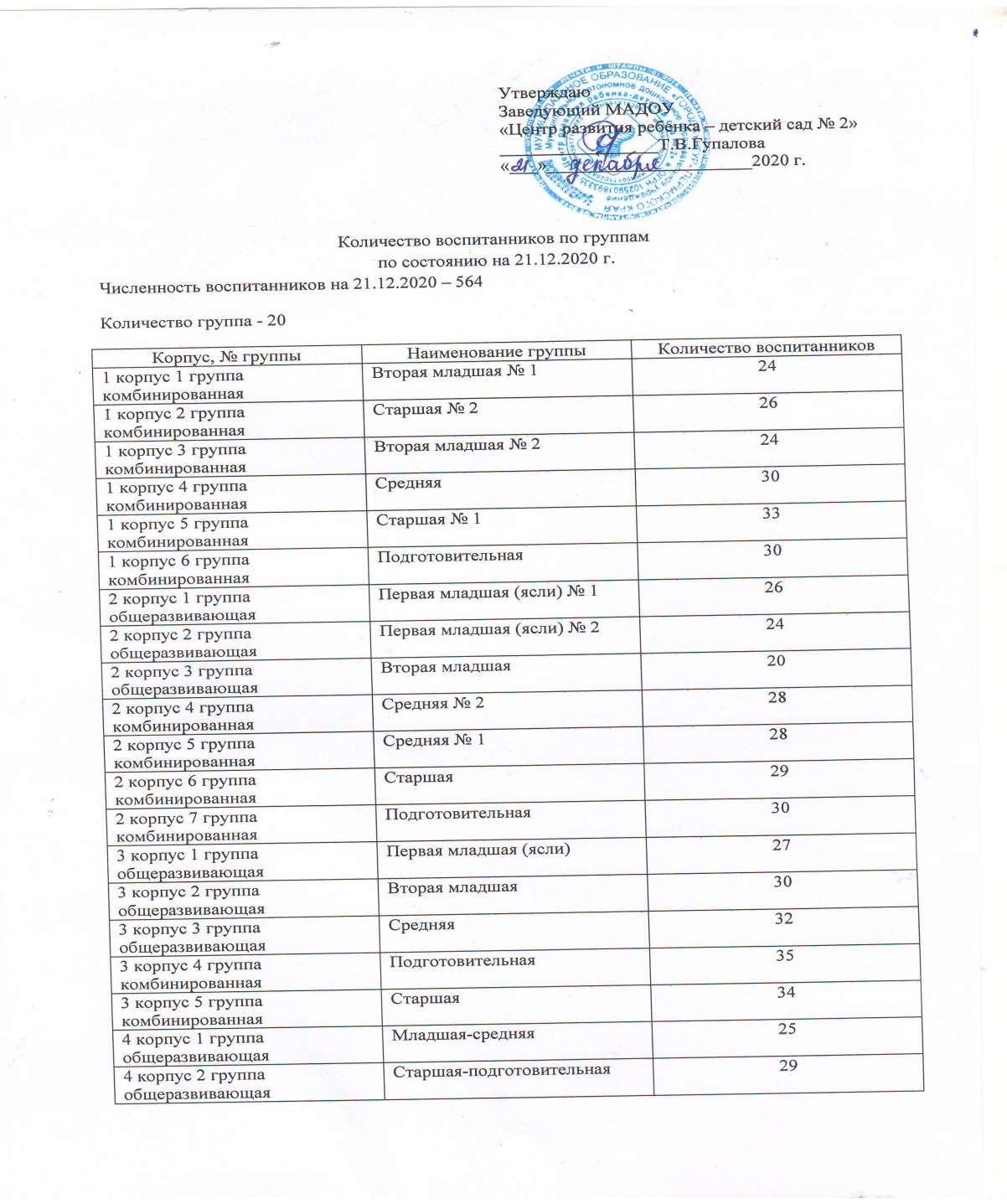 